§7507.  Emergency interruption of service for law enforcement purposes1.  Definitions.  As used in this section, unless the context otherwise indicates, the following terms have the following meanings.A.  "Critical incident" means a situation in which there is probable cause to believe that a person is holding a hostage while committing a crime or who is barricaded and resisting apprehension through the use or threatened use of force.  [RR 1993, c. 1, §105 (COR).]B.  "Commanding law enforcement officer" means a law enforcement officer who has jurisdiction and is in charge at a critical incident.  [RR 1993, c. 1, §105 (COR).]C.  "Law enforcement officer" means a person who by virtue of public employment is vested by law with a duty to maintain public order, to prosecute offenders and to make arrests for crimes.  [RR 1993, c. 1, §105 (COR).][RR 1993, c. 1, §105 (COR).]2.  Order.  The commanding law enforcement officer at a critical incident may order a previously designated telephone utility security employee to arrange to cut, reroute or divert telephone lines for the purpose of preventing telephone communication by a suspected person with a person other than a law enforcement officer or a person authorized by a law enforcement officer.[PL 1993, c. 31, §1 (NEW).]3.  Security employee designation.  A telephone utility shall designate a security employee and an alternate security employee to provide required assistance to law enforcement officers involved in a critical incident.[PL 1993, c. 31, §1 (NEW).]SECTION HISTORYRR 1993, c. 1, §105 (COR). PL 1993, c. 31, §1 (NEW). The State of Maine claims a copyright in its codified statutes. If you intend to republish this material, we require that you include the following disclaimer in your publication:All copyrights and other rights to statutory text are reserved by the State of Maine. The text included in this publication reflects changes made through the First Regular and First Special Session of the 131st Maine Legislature and is current through November 1. 2023
                    . The text is subject to change without notice. It is a version that has not been officially certified by the Secretary of State. Refer to the Maine Revised Statutes Annotated and supplements for certified text.
                The Office of the Revisor of Statutes also requests that you send us one copy of any statutory publication you may produce. Our goal is not to restrict publishing activity, but to keep track of who is publishing what, to identify any needless duplication and to preserve the State's copyright rights.PLEASE NOTE: The Revisor's Office cannot perform research for or provide legal advice or interpretation of Maine law to the public. If you need legal assistance, please contact a qualified attorney.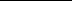 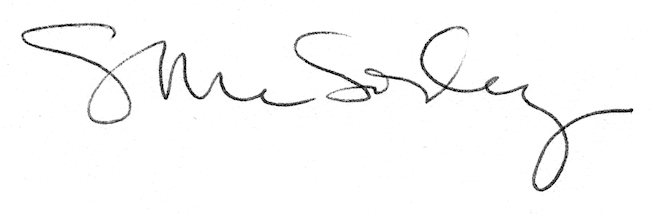 